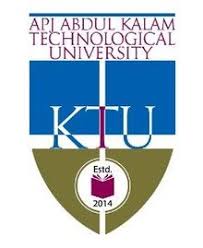 		Pages 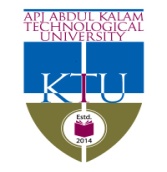 Scheme of Valuation/Answer Key(Scheme of evaluation (marks in brackets) and answers of problems/key)Scheme of Valuation/Answer Key(Scheme of evaluation (marks in brackets) and answers of problems/key)Scheme of Valuation/Answer Key(Scheme of evaluation (marks in brackets) and answers of problems/key)Scheme of Valuation/Answer Key(Scheme of evaluation (marks in brackets) and answers of problems/key)Scheme of Valuation/Answer Key(Scheme of evaluation (marks in brackets) and answers of problems/key)Scheme of Valuation/Answer Key(Scheme of evaluation (marks in brackets) and answers of problems/key)Scheme of Valuation/Answer Key(Scheme of evaluation (marks in brackets) and answers of problems/key)APJ ABDUL KALAM TECHNOLOGICAL UNIVERSITYFIFTH SEMESTER(S) B.TECH DEGREE EXAMINATION, MAY 2019APJ ABDUL KALAM TECHNOLOGICAL UNIVERSITYFIFTH SEMESTER(S) B.TECH DEGREE EXAMINATION, MAY 2019APJ ABDUL KALAM TECHNOLOGICAL UNIVERSITYFIFTH SEMESTER(S) B.TECH DEGREE EXAMINATION, MAY 2019APJ ABDUL KALAM TECHNOLOGICAL UNIVERSITYFIFTH SEMESTER(S) B.TECH DEGREE EXAMINATION, MAY 2019APJ ABDUL KALAM TECHNOLOGICAL UNIVERSITYFIFTH SEMESTER(S) B.TECH DEGREE EXAMINATION, MAY 2019APJ ABDUL KALAM TECHNOLOGICAL UNIVERSITYFIFTH SEMESTER(S) B.TECH DEGREE EXAMINATION, MAY 2019APJ ABDUL KALAM TECHNOLOGICAL UNIVERSITYFIFTH SEMESTER(S) B.TECH DEGREE EXAMINATION, MAY 2019Course Code: EC303Course Code: EC303Course Code: EC303Course Code: EC303Course Code: EC303Course Code: EC303Course Code: EC303Course Name: APPLIED ELECTROMAGNETIC THEORYCourse Name: APPLIED ELECTROMAGNETIC THEORYCourse Name: APPLIED ELECTROMAGNETIC THEORYCourse Name: APPLIED ELECTROMAGNETIC THEORYCourse Name: APPLIED ELECTROMAGNETIC THEORYCourse Name: APPLIED ELECTROMAGNETIC THEORYCourse Name: APPLIED ELECTROMAGNETIC THEORYMax. Marks: 100Max. Marks: 100Max. Marks: 100Set 2Duration: 3 HoursDuration: 3 HoursDuration: 3 HoursPART A PART A PART A PART A PART A PART A PART A Answer any two full questions, each carries 15 marks.Answer any two full questions, each carries 15 marks.Answer any two full questions, each carries 15 marks.MarksMarks1a)Definition+ Equation Definition+ Equation Definition+ Equation (2 )+(1)(2 )+(1)b)Derivation steps+  final equationDerivation steps+  final equationDerivation steps+  final equation(5 )+(2)(5 )+(2)c)Applying Laplaceequation, it reduces to  , find constants with appropriate boundary conditionThe final equation is Applying Laplaceequation, it reduces to  , find constants with appropriate boundary conditionThe final equation is Applying Laplaceequation, it reduces to  , find constants with appropriate boundary conditionThe final equation is (3)+(2)(3)+(2)2a)Derivation and final equation  Derivation and final equation  Derivation and final equation  (5)+(2)(5)+(2)b)(4)+(4)(4)+(4)3a)ListListList(4)(4)b)
 Similarly for H
 Similarly for H
 Similarly for H(3)+(3)(3)+(3)c) Electric field inside the capacitor     The displacement current density, 
Applying ampere’s  law , 
  A/m Electric field inside the capacitor     The displacement current density, 
Applying ampere’s  law , 
  A/m Electric field inside the capacitor     The displacement current density, 
Applying ampere’s  law , 
  A/m(3)+(2)(3)+(2)PART B PART B PART B PART B PART B PART B PART B Answer any two full questions, each carries 15 marks.Answer any two full questions, each carries 15 marks.Answer any two full questions, each carries 15 marks.Answer any two full questions, each carries 15 marks.Answer any two full questions, each carries 15 marks.Answer any two full questions, each carries 15 marks.Answer any two full questions, each carries 15 marks.4a)DefinitionDefinitionDefinition(3 )(3 )b)Derivation steps + final equation    =Derivation steps + final equation    =Derivation steps + final equation    =(3 )+(2)(3 )+(2)c)Definition and derivationDefinition and derivationDefinition and derivation(4+3)(4+3)5a)Derivation of pointing theoremDerivation of pointing theoremDerivation of pointing theorem(10)(10)b)Definition.Definition.Definition.(5)(5)6a)DiagramDiagramDiagram(3)(3)b)Derivation of V and IDerivation of V and IDerivation of V and I(4)+(3)(4)+(3)η= 316Ωη= 316Ωη= 316Ω(5)(5)PART C PART C PART C PART C PART C PART C PART C Answer any two full questions, each carries 20 marks.Answer any two full questions, each carries 20 marks.Answer any two full questions, each carries 20 marks.Answer any two full questions, each carries 20 marks.Answer any two full questions, each carries 20 marks.Answer any two full questions, each carries 20 marks.Answer any two full questions, each carries 20 marks.7a)ExplanationExplanationExplanationExplanation( 4)b)and stepsand stepsand stepsand steps(3)+ (5)c)10+ j0.0358Ω=10+ j0.0358Ω=10+ j0.0358Ω=10+ j0.0358Ω=(8)8a) TM  Neat diagram  TM  Neat diagram  TM  Neat diagram  TM  Neat diagram (5)+(5)b)Diagram  and evaluation of length and location of stubDiagram  and evaluation of length and location of stubDiagram  and evaluation of length and location of stubDiagram  and evaluation of length and location of stub(5)+(5)9a)TE Mode in rectangular wave guideTE Mode in rectangular wave guideTE Mode in rectangular wave guideTE Mode in rectangular wave guide8+2b)Comparing the expression,β=2.83ˣComparing the expression,β=2.83ˣComparing the expression,β=2.83ˣComparing the expression,β=2.83ˣ(7)c)Cut off frequencies are m	= 1	n	= 0	TE10	=0.75GHzm	= 2	n	= 0	TE20	=1.5GHzm	= 3	n	= 0	TE30	=2.25GHzCut off frequencies are m	= 1	n	= 0	TE10	=0.75GHzm	= 2	n	= 0	TE20	=1.5GHzm	= 3	n	= 0	TE30	=2.25GHzCut off frequencies are m	= 1	n	= 0	TE10	=0.75GHzm	= 2	n	= 0	TE20	=1.5GHzm	= 3	n	= 0	TE30	=2.25GHzCut off frequencies are m	= 1	n	= 0	TE10	=0.75GHzm	= 2	n	= 0	TE20	=1.5GHzm	= 3	n	= 0	TE30	=2.25GHz(3)****************************